от «___» декабря 2022 года № ___пгт. СвободныйОб утверждении Порядка санкционирования расходов участников казначейского сопровождения финансовым отделом администрации городского округа ЗАТО СвободныйВ соответствии со статьей 242.23 Бюджетного кодекса Российской Федерации, постановлением администрации городского округа ЗАТО Свободный от 28 марта 2022 года N 137 "Об утверждении порядка осуществления финансовым отделом администрации городского округа ЗАТО Свободный казначейского сопровождения средств, предоставляемых участникам казначейского сопровождения, определенных в соответствии со статьей 242.26 Бюджетного кодекса Российской Федерации, из бюджета городского округа ЗАТО Свободный"ПРИКАЗЫВАЮ:  Утвердить Порядок санкционирования расходов участников казначейского сопровождения финансовым отделом администрации городского округа ЗАТО Свободный (прилагается).Настоящее распоряжение вступает в силу с 1 января 2023 года.Контроль за исполнением настоящего распоряжения оставляю за собой.Опубликовать настоящее распоряжение на официальном сайте городского округа ЗАТО Свободный.Начальник финансового отдела					            М.Н. Малых                               Утвержденраспоряжением начальника финансового отдела администрациигородского округа ЗАТО Свободныйот « ___» декабря  2022 года № ___ПОРЯДОКсанкционирования расходов участников казначейского сопровождения финансовым отделом администрации городского округа ЗАТО Свободный1. Настоящий порядок разработан в соответствии с пунктом 5 статьи 242.23 Бюджетного кодекса Российской Федерации и устанавливает порядок санкционирования расходов участников казначейского сопровождения финансовым отделом администрации городского округа ЗАТО Свободный, источником финансового обеспечения которых являются средства, предоставляемые юридическим лицам (не являющимся участниками бюджетного процесса, бюджетным и автономным учреждением), индивидуальным предпринимателям, физическим лицам – производителям товаров, работ, услуг (далее – участник казначейского сопровождения) из бюджета городского округа ЗАТО Свободный (далее – целевые расходы).2. Санкционирование целевых расходов участников казначейского сопровождения осуществляется на лицевом счете, предназначенном для осуществления и отражения операций с денежными средствами участников казначейского сопровождения, открытом в соответствии с порядком открытия и ведения лицевых счетов при осуществлении финансовым отделом администрации городского округа ЗАТО Свободный казначейского сопровождения средств (далее – лицевой счет), после проверки информации о суммах и направлениях расходования целевых средств, указанной в платежном поручении, на ее соответствие информации, содержащейся в муниципальном контракте на поставку товаров, выполнение работ, оказание услуг (далее – муниципальный контракт), договоре (соглашении) о предоставлении субсидии (далее – договор (соглашение)), контракте (договоре) на поставку товаров, выполнение работ, оказание услуг и договоре о предоставлении бюджетных инвестиций или взносов в уставные (складочные) капиталы (вкладов в имущество) юридических лиц (их дочерних обществ) (далее – контракт (договор о предоставлении инвестиций)), и документах, подтверждающих возникновение денежных обязательств.3. Участник казначейского сопровождения, являющийся получателем средств по муниципальному контракту, договору (соглашению), контракту (договору о предоставлении инвестиций) (далее – документ, обосновывающий обязательство) в целях санкционирования расходов, представляет в финансовый отдел администрации городского округа ЗАТО Свободный (далее – финансовый отдел) в соответствии с настоящим порядком на основании документа, обосновывающего обязательство, аналитического кода раздела, открываемого в разрезе каждого документа, обосновывающего обязательство, распоряжение в виде платежного поручения, оформленного в соответствии с требованиями, утвержденными Центральным банком Российской Федерации (далее – платежное поручение).4. Для санкционирования целевых расходов участников казначейского сопровождения, источником финансового обеспечения которых являются целевые средства, участник казначейского сопровождения представляет в финансовый отдел сведения об операциях с целевыми средствами на текущий финансовый год и плановый период (далее – Сведения) по форме согласно приложению N 1 к настоящему порядку, в которых указываются источники поступлений целевых средств в соответствии с Перечнем источников поступлений целевых средств согласно приложению N 2 к настоящему порядку (далее – Перечень источников поступлений целевых средств), а также направления расходования целевых средств в соответствии с Перечнем направлений расходования целевых средств согласно приложению N 3 к настоящему порядку (далее – Перечень направлений расходования), соответствующие целям (предмету) документа, обосновывающего обязательство.Сведения представляются в электронном виде в программном комплексе "Бюджет–СМАРТ Про", подписываются усиленной квалифицированной электронной подписью уполномоченного лица участника казначейского сопровождения и подтверждаются усиленной квалифицированной электронной подписью получателя бюджетных средств, муниципального заказчика, заказчика–учреждения, юридического лица, предоставляющего целевые средства (далее – электронный вид). При отсутствии технической возможности Сведения, утвержденные получателем бюджетных средств, муниципальным заказчиком, заказчиком-учреждением, юридическим лицом, предоставляющим целевые средства, представляются на бумажном носителе в двух экземплярах.Финансовый отдел не позднее рабочего дня, следующего за днем представления участником казначейского сопровождения в финансовый отдел Сведений, осуществляет проверку правильности их заполнения.В случае положительного результата проверки Сведений финансовый отдел не позднее второго рабочего дня, следующего за днем их представления, утверждает Сведения в программном комплексе "Бюджет–СМАРТ Про" или в случае их представления на бумажном носителе заносит их в программный комплекс "Бюджет–СМАРТ Про".В случае отрицательного результата проверки Сведений участнику казначейского сопровождения не позднее второго рабочего дня, следующего за днем их представления, направляется уведомление о выявленных несоответствиях в программном комплексе «Бюджет-СМАРТ Про» или в случае их представления на бумажном носителе уведомление о выявленных несоответствиях направляется с сопроводительным письмом.5. Сведения утверждаются на срок действия:1) муниципального контракта;2) договора (соглашения);3) контракта (договора о предоставлении инвестиций).6. Сведения для участника казначейского сопровождения, являющегося:а) исполнителем по контракту (договору) утверждаются муниципальным заказчиком по контракту (договору);б) получателем субсидии по соглашению утверждаются главным распорядителем бюджетных средств;в) получателем субсидии, источником финансового обеспечения которых являются не использованные на начало текущего финансового года остатки субсидий, а также средства от возврата ранее произведенных участником казначейского сопровождения выплат прошлых лет (далее – дебиторская задолженность), источником финансового обеспечения которых являются указанные субсидии, в отношении которых в установленном порядке принято решение об их использовании для достижения результатов, установленных при предоставлении целевых средств, утверждаются соответствующим главным распорядителем бюджетных средств.7. В Сведениях указывается следующая информация:1) в заголовочной части:дата составления Сведений, а также дата представления предыдущих Сведений;информация об участнике казначейского сопровождения:наименование участника казначейского сопровождения;уникальный код участника казначейского сопровождения по реестру участников бюджетного процесса, а также юридических лиц, не являющихся участниками бюджетного процесса (далее – Сводный реестр) (при наличии);номер лицевого счета;аналитический код раздела на лицевом счете;идентификационный номер налогоплательщика (далее – ИНН);код причины постановки на учет в налоговом органе (далее – КПП);бюджет городского округа ЗАТО Свободный;информация о получателе бюджетных средств, муниципальном заказчике, заказчике–учреждении, юридическом лице:уникальный код по Сводному реестру (при наличии);номер лицевого счета;аналитический код раздела на лицевом счете;наименование финансового органа, в котором участнику казначейского сопровождения открыт лицевой счет;наименование документа, обосновывающего обязательство с указанием номера, даты и идентификатора, и срок действия документа, обосновывающего обязательство, с указанием даты начала и даты окончания срока действия документа;общий объем целевых средств в денежном выражении, предусмотренный документом, обосновывающим обязательство на текущий финансовый год, на первый год планируемого периода, на второй год планируемого периода, на последующие годы действия документа обосновывающего обязательство;2) в табличной части:графа 1 - наименование источника целевых средств, а также сумма планируемых поступлений целевых средств по соответствующему источнику поступлений целевых средств;графа 2 - код источника поступлений или код направления расходования целевых средств;графа 3 - разрешенный к использованию остаток целевых средств на начало года;графа 4 - сумма возврата дебиторской задолженности прошлых лет, разрешенная к использованию;3) подпись участников казначейского сопровождения (с расшифровкой): руководителя (иного уполномоченного лица), руководителя финансово-экономической службы (иного уполномоченного лица) (при наличии), ответственного исполнителя с указанием должности - и дата подписания документа, а также номер контактного телефона с указанием кода города ответственного исполнителя.8. При внесении изменений в Сведения участник казначейского сопровождения представляет в соответствии с настоящим порядком в финансовый отдел Сведения, в которых указываются показатели с учетом внесенных в Сведения изменений.В случае уменьшения планируемых в текущем финансовом году поступлений целевых средств суммы поступлений по кодам источников поступлений, включая разрешенный к использованию остаток целевых средств (с учетом вносимых изменений), указанные в Сведениях, должны быть больше или равны сумме фактических поступлений по соответствующему коду источников поступлений, отраженных на лицевом счете на дату внесения изменений.В случае уменьшения планируемых в текущем финансовом году целевых расходов сумма планируемых выплат по кодам направлений расходования целевых средств, указанная в Сведениях, должна быть больше или равна сумме произведенных целевых расходов по соответствующему коду выплат, отраженных на лицевом счете на дату внесения изменений.9. Операции по целевым расходам осуществляются в пределах остатка средств, отраженных по соответствующему Идентификатору на лицевом счете целевых расходов.Суммы, зачисленные на казначейский счет финансового отдела для осуществления и отражения операций с денежными средствами участников казначейского сопровождения, на основании расчетных документов, в которых не указан Идентификатор или указан несуществующий Идентификатор и (или) лицевой счет, учитываются финансовым отделом на казначейском счете для осуществления и отражения операций с денежными средствами участников казначейского сопровождения как невыясненные поступления.Невыясненные поступления по запросу финансового отдела подлежат уточнению участником казначейского сопровождения в течение 10 рабочих дней со дня их поступления на казначейский счет для осуществления и отражения операций с денежными средствами участников казначейского сопровождения. В случае если в течение указанного срока вышеуказанные основания для учета поступлений как невыясненных не устранены, финансовый отдел возвращает данные суммы отправителю.На основании информации, представленной участником казначейского сопровождения по уточнению невыясненных поступлений, финансовый отдел формирует уведомление об уточнении операций клиента по форме согласно приложению N 5 к настоящему порядку и осуществляет зачисление (восстановление кассовых выплат) без списания–зачисления средств на казначейском счете для осуществления и отражения операций с денежными средствами участников казначейского сопровождения с отражением на соответствующем лицевом счете участника казначейского сопровождения.10. Устанавливается запрет на перечисление целевых средств с лицевого счета:1) в качестве взноса в уставный (складочный) капитал другого юридического лица (дочернего общества юридического лица), вклада в имущество другого юридического лица (дочернего общества юридического лица), не увеличивающего его уставный (складочный) капитал, если нормативными правовыми актами, регулирующими порядок предоставления целевых средств, не предусмотрена возможность их перечисления указанному юридическому лицу (дочернему обществу юридического лица) на счета, открытые им в учреждении Центрального банка Российской Федерации или кредитной организации (далее – банк);2) в целях размещения средств на депозитах, а также в иные финансовые инструменты, за исключением случаев, установленных действующим законодательством;3) на счета, открытые в банке участнику казначейского сопровождения целевых средств, за исключением:оплаты обязательств участника казначейского сопровождения целевых средств в соответствии с валютным законодательством Российской Федерации;оплаты обязательств участника казначейского сопровождения целевых средств по оплате труда с учетом начислений и социальных выплат, иных выплат в пользу работников, а также выплат лицам, не состоящим в штате юридического лица, привлеченным для достижения цели, определенной при предоставлении средств;оплаты фактически поставленных товаров (выполненных работ, оказанных услуг), источником финансового обеспечения которых являются целевые средства, в случае если участник казначейского сопровождения не привлекает для поставки товаров, выполнения работ, оказания услуг иных юридических лиц, а также при условии представления документов, подтверждающих факт поставки товаров (выполнения работ, оказания услуг) и (или) иных документов, предусмотренных муниципальными контрактами, договорами (соглашениями), контрактами (договорами) или нормативными правовыми актами (правовыми актами), регулирующими порядок предоставления целевых средств (далее – документы–основания);возмещения произведенных участником казначейского сопровождения целевых средств расходов (части расходов) при условии представления документов в соответствии с абзацем четвертым настоящего подпункта, а также копий платежных поручений, реестров платежных поручений и иных документов, подтверждающих оплату произведенных участником казначейского сопровождения целевых средств расходов (части расходов), а также муниципальных контрактов, договоров (соглашений), контрактов (договоров) или нормативных правовых актов (правовых актов), регулирующих порядок предоставления целевых средств, если условиями муниципального контракта, договора (соглашения), контракта (договора) предусмотрено возмещение произведенных участником казначейского сопровождения целевых средств расходов (части расходов);4) на счета, открытые в банках юридическим лицам, заключившим с участником казначейского сопровождения целевых средств договоры (соглашения), контракты (договоры), за исключением договоров (соглашений), контрактов (договоров), заключаемых в целях приобретения услуг связи по приему, обработке, хранению, передаче, доставке сообщений электросвязи или почтовых отправлений, коммунальных услуг, электроэнергии, гостиничных услуг, услуг по организации и осуществлению перевозки грузов и пассажиров железнодорожным транспортом общего пользования, авиационных и железнодорожных билетов, билетов для проезда городским и пригородным транспортом, подписки на периодические издания, в целях аренды, осуществления работ по переносу (переустройству, присоединению) принадлежащих участникам казначейского сопровождения целевых средств инженерных сетей, коммуникаций, сооружений, а также проведения государственной экспертизы проектной документации и результатов инженерных изысканий в соответствии с законодательством Российской Федерации о градостроительной деятельности, осуществления страхования в соответствии со страховым законодательством Российской Федерации, приобретения услуг по приему платежей от физических лиц, осуществляемых платежными агентами.11. Документы, обосновывающие обязательство, вместе с платежным поручением на оплату целевых расходов и документами–основаниями представляются в электронном виде в программном комплексе "Бюджет–СМАРТ Про" и подписываются усиленной квалифицированной электронной подписью уполномоченного лица участника казначейского сопровождения. В случае невозможности осуществления информационного обмена документами в электронном виде платежные поручения представляются на бумажном носителе в двух экземплярах с одновременным представлением в электронном виде на съемном машинном носителе информации (далее – бумажный носитель).Платежные поручения на бумажном носителе подписываются руководителем и главным бухгалтером (при наличии) (уполномоченными руководителем лицами) участника казначейского сопровождения.При предоставлении в финансовый отдел платежных поручений на бумажном носителе финансовым отделом дополнительно производится проверка на соответствие подписей руководителя и главного бухгалтера (иных уполномоченных руководителем лиц) имеющимся образцам, представленным участником казначейского сопровождения в порядке, установленном финансовым отделом для открытия соответствующего лицевого счета.Финансовый отдел не позднее рабочего дня, следующего за днем представления участником казначейского сопровождения в финансовый отдел документов на бумажном носителе, проверяет их на идентичность документам, представленным на машинном носителе.Платежные поручения, поступившие в электронном виде в программном комплексе "Бюджет–СМАРТ Про", автоматически проверяются в информационной системе на наличие и достоверность усиленной квалифицированной электронной подписи.Платежные поручения подлежат проверке не позднее рабочего дня, следующего за днем их представления участником казначейского сопровождения в финансовый отдел.12. Финансовый отдел при санкционировании целевых расходов осуществляет проверку представленных участником казначейского сопровождения документов по следующим направлениям:1) соответствия Идентификатора, указанного в платежном поручении, Идентификатору, указанному в муниципальном контракте, договоре (соглашении), контракте (договоре о предоставлении инвестиций), документах-основаниях и Сведениях;2) наличие аналитического кода раздела на лицевом счете при перечислении целевых средств на лицевой счет;3) соответствия наименования, ИНН, КПП, банковских реквизитов получателя денежных средств, указанных в платежном поручении, наименованию, ИНН, КПП, банковским реквизитам получателя денежных средств, указанным в документе, обосновывающем обязательство, и документах–основаниях;4) непревышения суммы, указанной в платежном поручении, над суммой остатка средств по соответствующему направлению расходования целевых средств, указанному в Сведениях, и суммой остатка средств на лицевом счете по соответствующему документу, обосновывающему обязательство;5) наличия в платежном поручении, связанном с поставкой товаров (выполнением работ, оказанием услуг), реквизитов (типа, номера, даты) документа, обосновывающего обязательство, документов–оснований и их соответствие реквизитам документа, обосновывающего обязательство, документов–оснований, представленных вместе с платежным поручением в финансовый отдел;6) соответствия содержания операции по расходам, связанным с поставкой товаров (выполнением работ, оказанием услуг), исходя из документа–основания, текстовому назначению платежа, указанному в платежном поручении, предмету (результатам) и условиям документа, обосновывающего обязательство;7) соответствия текстового назначения платежа, указанного в платежном поручении, направлению расходования целевых средств, указанному в Сведениях.13. Информация о принятых к исполнению платежных поручениях в случае перечисления денежных средств на сумму 600 тысяч рублей и более на банковские счета, открытые в кредитных организациях, за исключением выплат, предусмотренных трудовым законодательством Российской Федерации персоналу участников казначейского сопровождения, указанных в приложении N 3 к настоящему порядку, и платежей по контрактам (договорам), указанным в подпункте 4 пункта 3 статьи 242.23 Бюджетного кодекса Российской Федерации, направляется финансовым отделом в территориальный орган Федерального казначейства для осуществления бюджетного мониторинга в системе казначейских платежей (далее - бюджетный мониторинг) по форме согласно приложению N 6 к Порядку осуществления территориальными органами Федерального казначейства санкционирования операций со средствами участников казначейского сопровождения, утвержденному Приказом Министерства финансов Российской Федерации от 17.12.2021 N 214н "Об утверждении Порядка осуществления территориальными органами Федерального казначейства санкционирования операций со средствами участников казначейского сопровождения" (далее - Порядок санкционирования органами Федерального казначейства).При получении финансовым отделом информации от территориального органа Федерального казначейства по результатам проверки в рамках бюджетного мониторинга по форме согласно приложению N 6 к Порядку санкционирования органами Федерального казначейства об отсутствии оснований для применения мер реагирования, платежные поручения направляются финансовым отделом в территориальный орган Федерального казначейства для их исполнения не позднее второго рабочего дня, следующего за днем получения вышеуказанной информации финансовым отделом.В случае получения от территориального органа Федерального казначейства по результатам проверки в рамках бюджетного мониторинга информации о применении мер реагирования, указанных в подпунктах "б" - "г" пункта 14 Порядка санкционирования органами Федерального казначейства, по форме согласно приложению N 6 к Порядку санкционирования органами Федерального казначейства, финансовый отдел:1) при получении информации о применении мер реагирования, предусмотренных подпунктом "б" пункта 14 Порядка санкционирования органами Федерального казначейства, не позднее рабочего дня, следующего за днем получения указанной информации, направляет участнику казначейского сопровождения, получателю бюджетных средств, муниципальному заказчику, заказчику-учреждению, юридическому лицу, предоставляющему целевые средства, Уведомление о запрете (об отказе) осуществления операции на лицевом счете (об отмене запрета (отказа) осуществления операции на лицевом счете) по форме согласно приложению N 6 к настоящему порядку и в этот же срок возвращает платежное поручение без исполнения;2) при получении от территориального органа Федерального казначейства информации о применении мер реагирования, предусмотренных подпунктом "в" пункта 14 Порядка санкционирования органами Федерального казначейства, не позднее рабочего дня, следующего за получением указанной информации, направляет участнику казначейского сопровождения, получателю бюджетных средств, муниципальному заказчику, заказчику-учреждению, юридическому лицу, предоставляющему целевые средства, Уведомление о приостановлении операции на лицевом счете по форме согласно приложению  N 7 к настоящему порядку.Получатель бюджетных средств, муниципальный заказчик, заказчик-учреждение, юридическое лицо, предоставляющее целевые средства, не позднее второго рабочего дня, следующего за днем получения от финансового отдела Уведомления о приостановлении операции на лицевом счете, направляет в финансовый отдел Уведомление об обоснованности или о необоснованности приостановления операции на лицевом счете по форме согласно приложению N 8 к настоящему порядку, в котором отражается соответствующее решение получателя бюджетных средств, муниципального заказчика, заказчика-учреждения, юридического лица, предоставляющего целевые средства.В случае непоступления в финансовый отдел от получателя бюджетных средств, муниципального заказчика, заказчика-учреждения, юридического лица, предоставляющего целевые средства, Уведомления об обоснованности или о необоснованности приостановления операции на лицевом счете в течение трех рабочих дней со дня информирования финансовым отделом получателя бюджетных средств, муниципального заказчика, заказчика-учреждения, юридического лица, предоставляющего целевые средства, финансовый отдел направляет платежное поручение в территориальный орган Федерального казначейства для его исполнения;3) при получении от территориального органа Федерального казначейства информации о применении мер реагирования, предусмотренных подпунктом "г" пункта 14 Порядка санкционирования органами Федерального казначейства, не позднее рабочего дня, следующего за днем получения указанной информации, направляет участнику казначейского сопровождения, получателю бюджетных средств, муниципальному заказчику, заказчику-учреждению, юридическому лицу, предоставляющему целевые средства, Предупреждение (информирование) о наличии признаков финансовых нарушений по форме согласно приложению N 9 к настоящему порядку и направляет платежное поручение в территориальный орган Федерального казначейства для его исполнения.При получении от территориального органа Федерального казначейства информации об отмене примененных мер реагирования на лицевом счете участника казначейского сопровождения финансовый отдел не позднее следующего рабочего дня направляет указанную информацию с сопроводительным письмом участнику казначейского сопровождения и получателю бюджетных средств, муниципальному заказчику, заказчику-учреждению, юридическому лицу, предоставляющему целевые средства.При возврате документов, предусмотренных настоящим порядком, финансовый отдел возвращает участнику казначейского сопровождения экземпляры документов на бумажном носителе, если документы представлялись в финансовый отдел на бумажном носителе, с приложением уведомления, в котором указывается причина возврата, либо направляет участнику казначейского сопровождения уведомление с указанием причины возврата в электронном виде, если документы представлялись в электронном виде.14. Финансовый отдел при несоответствии платежных поручений и документов–оснований требованиям настоящего порядка не позднее рабочего дня, следующего за днем представления участником казначейского сопровождения в финансовый отдел платежных поручений и (или) документов–оснований (реестра документов–оснований) (при наличии), осуществляет процедуру возврата платежного поручения (документов–оснований, реестра документов–оснований).При возврате документов, предусмотренных настоящим порядком, финансовый отдел возвращает участнику казначейского сопровождения экземпляры документов на бумажном носителе, если документы представлялись в финансовый отдел на бумажном носителе, с приложением уведомления, в котором указывается причина возврата, либо направляет уведомление с указанием причины возврата в электронном виде, если документы представлялись в электронном виде.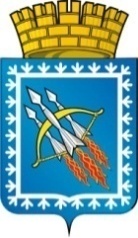 НАЧАЛЬНИК ФИНАНСОВОГО ОТДЕЛ АДМИНИСТРАЦИИ ГОРОДСКОГО ОКРУГА ЗАТО СВОБОДНЫЙРАСПОРЯЖЕНИЕ_______________________________________________________________________НАЧАЛЬНИК ФИНАНСОВОГО ОТДЕЛ АДМИНИСТРАЦИИ ГОРОДСКОГО ОКРУГА ЗАТО СВОБОДНЫЙРАСПОРЯЖЕНИЕ_______________________________________________________________________НАЧАЛЬНИК ФИНАНСОВОГО ОТДЕЛ АДМИНИСТРАЦИИ ГОРОДСКОГО ОКРУГА ЗАТО СВОБОДНЫЙРАСПОРЯЖЕНИЕ_______________________________________________________________________